Конспект   урока информатики в 8 классе «Создание проектаWeb-сайта «Южный Урал. Челябинск»Выполнила: Устюгова Людмила Николаевна, учитель информатики  МАОУ СОШ №62 г. ЧелябинскаТема урока:  «Создание Web-сайта» Цели урока: -формирование навыка создания простейшего сайта с помощью языка разметки гипертекста HTML;-развитие навыка поиска, отбора, сохранения  нужной информации;-воспитание любви  к родному краю. Тип урока:  проектная работа.Х О Д    У Р О К АI.  Организационный момент					2 мин.   II. Актуализация опорных знаний			         7 мин.III. Организация работы по группам			         4 мин.IV. Работа над проектом 						20 мин.V. Физкультминутка 						2 мин.VI. Завершение работы  						5 мин.VII. Подведение итогов , рефлексия 				5 мин.Организационный момент	Здравствуйте, ребята !Сегодня нам предстоит применить знания, полученные на прошлых уроках. Я предлагаю вам создать проект сайта «Южный Урал. Челябинск». Дома вы должны были подготовить фотографии  и информацию о истории, промышленности и культуре нашего города. Ваши проекты будут оценены с учётом проделанной вами работы дома.  Те, кто не смог подготовить нужную информацию заранее, смогут воспользоваться подготовленным  материалом  хранящимся на Рабочем столе компьютера, в папке  -Дополнительные материалыII. Актуализация знаний1.Давайте вспомним, какие программы нам понадобятся для работы над созданием сайта.(Браузер, Блокнот или Liefpad)2. С чего необходимо начать работу над созданием сайта?(С создания папки, в которой, будут храниться  коды страниц, фотографии, рисунки.)3. Какие теги открывают и закрывают страницу?(HTML/HTML)4.Какие теги открывают и закрывают основное содержимое страницы сайта?(BODY/BODY)5. Соотнесите какой из тегов отвечает за вставку на страницу изображения, а какой гиперссылки(Изображение                                                        Гиперссылка)        <IMG SRC="1.jpg">          < A HREF="Мама.html"> Страница мамы</A>III. Организация работы по группам1. Основные теги вы вспомнили.  Если вам понадобятся дополнительные теги или вы забыли написание изученных,  можете воспользоваться 	 памяткой «Основные теги языка программирования HTML» и результатами своих прошлых работ.  		Сейчас вы должны разбиться на группы по 2  человека.  Совместно вы должны разработать проект сайта  «Южный Урал. Челябинск».  Сайт должен содержать  не менее 3 страниц, таблицы, фотографии, гиперссылки, текст. Так как работа предстоит большая-на следующем занятии мы продолжим работу над своими проектами. Напомню, что после создания страницы в Leafpad вы должны сохранить c  расширением html  в кодировке   СP1251. Код второй и третей страницы можно получить копированием и редактированием из первой страницы. Все страницы сайта, фотографии, должны храниться в одной папке.  Рассаживаемся за компьютеры . Всем желаю успехов!IV. Работа над проектом 						За основу  вы можете взять примеры своих страниц, разработанных на прошлых урока, или  html-страницу, указанную ниже.(Можно образец главной страницы сайта- раздать в напечатанном виде, обсудить основные моменты, указать , что тексты и картинки брать из  папки Дополнительные материалы, а не перепечатывать из образца)Главная страница сайта (образец)<HTML><HEAD><TITLE> Главная страница </TITLE></HEAD><BODY link=darkviolet><CENTER><table><tr><th bgcolor="#00ff00" colspan="3"><FONT color="#CC6600" size=7><B> <br> Ю ж н ы й    У р а л.        Ч е л я б и н с к  </B></FONT><BR> </FONT></th><BR></CENTER></tr><tr><td><IMG src="ждвокзал1892г_1.jpg " align=left  heigt="200" width= "300" ><IMG src="ЧМК2.jpg " align=left  heigt="200" width= "300" ><IMG src="Театр Оперы.jpeg " align=left  heigt="200" width= "300" ></td><td><FONT SIZE=4> Челябинск-седьмой по количеству жителей город в Российской Федерации, административный центр Челябинской области и единственный в России городской округ с внутригородским делением. Население — 1 183 387 чел. (2015).<br> Челябинск расположен в центре материка Евразия, на восточном склоне Уральских гор, на реке Миасс (бассейн Оби), на 200 км южнее Екатеринбурга, в 1879 км к востоку от Москвы.<br>Челябинск – крупный промышленный центр России, административный центр Челябинской области и Южного Урала. Здесь располагаются и успешно функционируют многочисленные металлургические, машиностроительные, приборостроительные предприятия.<br> На месте современного Челябинска первоначально располагалась башкирская деревня Челяба, позднее здесь была основана Челябинская крепость. Случилось это в 1736 году, а статус города Челябинск получил уже в 1787 году.<br>Челябинск и его жители сыграли большую роль в достижении победы в Великой Отечественной войне. Сюда было эвакуировано более двухсот предприятий из других городов. На челябинских заводах производили моторы, оборудование, боеприпасы, детали для танков и автомобилей, бронированные стекла для самолетов и другую необходимую фронту продукцию. На поток здесь было поставлено производство танков и знаменитых «Катюш». В связи с этим Челябинск даже неофициально называли Танкоград.<br>Важное значение сыграли металлургические и машиностроительные предприятия Челябинска и в период послевоенного восстановления страны. Сегодня этим городом по праву гордится Россия. Челябинск пережил затяжной кризис после распада огромной страны. Сейчас он стремительно развивается: возводятся здания, строятся новые и реконструируются старые заводы Челябинска, развиваются образование и культура. Челябинцы помнят историю своего города и бережно относятся к его достопримечательностям. </FONT></td><td bgcolor="#00ff00"><UL><LI><A href="История Челябинска.htm"> <FONT SIZE=5> История Челябинска </FONT> </A><LI><A href="Промышленность Челябинска.htm "> <FONT SIZE=5>Челябинск промышленный</FONT></A><LI><A href="Культура Челябинска.htm"><FONT SIZE=5>Челябинск культурный </FONT> </A></UL><IMG src="герб.jpg" align=left hspace=30></td></tr></table></BODY></HTML>Главная страница сайта  может выглядеть так: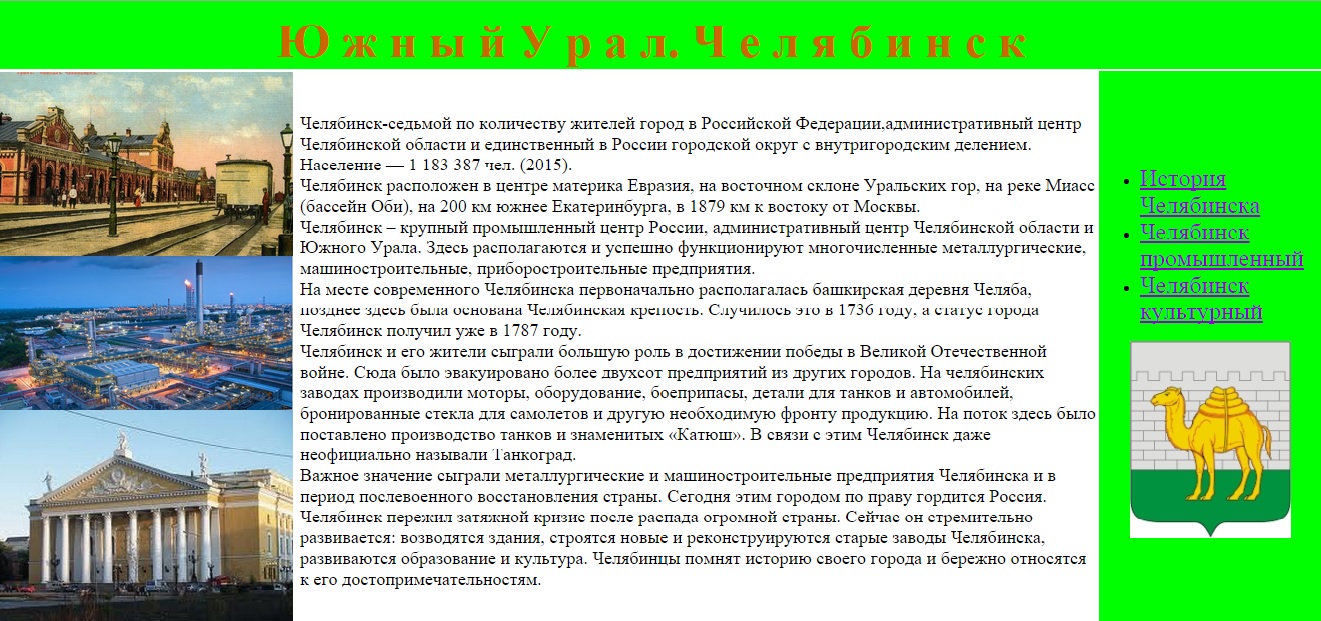 V. Физкультминутка Голову держать прямо. Поморгать, не напрягая глазные мышцы В среднем темпе проделать 3 круговых движения в правую сторону, столько же в левую сторону В среднем темпе посмотреть на лево, вверх, на право, вниз – проделать 3 и столько же в обратном направлении. В среднем темпе проделать 6 круговых движений в форме восьмёрки.						     VI Подведение итогов , рефлексия 	Ребята пришло время подвести первые итоги. Давайте сохраним свои страницы сайта и откроем их с помощью браузера.Дети демонстрируют свои первые результаты, анализируют, делают замечания, друг другу, находят удачные моменты в своих работах и недочёты. Составляют план работы  на следующие занятие.Рефлексия( можно дополнить предложения устно или письменно)Допишите предложениясегодня я узнал…было интересно…было трудно…я понял, что…теперь я могу…    VII  Завершение работы.Завершая работу сохраните свои папки с материалами сайта.  На следующем занятии работа будет продолжена.	РАЗДАТОЧНЫЙ МАТЕРИАЛ Памятка «Основные теги языка программирования HTML»ЛитератураИнформатика и ИКТ : учебник для 8 класса  / Н.Д.Угринович. – 4-е изд., испр.  – М.: БИНОМ. Лаборатория знаний, 2013История города Челябинска. Фотоальбомы [Электронный ресурс]. URL:( http://www.chelabinck.ru/gorod/spravka/istoriya/istoriya-goroda-chelyabinska-fotoalbomyi) )(дата обращения:09.09.2015).Челябинск. История моего города : кн. для чтения : учеб. пособие для учащихся основ. шк. / [сост. Виноградов Н. Б. ; науч. ред.: Боже В. С., Шкребень Г. С.]. – 2-е изд. – Челябинск : АБРИС, 2006. – 319 с., [4] л. ил. : ил.Челябинск. История - [Электронный ресурс]. URL:(http://www.live174.ru/content/description/cheljabinsk_istorija_251.htm) )(дата обращения: 09.09.2015).Теги HTMLПояснение значения операции<html>, </html>    <head>  ,  </head> <title>МУ №13 </title>       <body bgcolor="#dffd09"> </body>   обозначение документа как Web-станица , завершение HTML - документа  указывает наличие текста, содержащего название страницыуказывает название страницы в браузерезадание начала и цвета фона страницы завершение страницы<font size="?">Пробная</font>Задает размер шрифта, вместо знака ?  значения 1,2,3, 4, 5, 6, 7  что соответствует 8,10,12,14,18,24,36 шрифтам<p align=center><font color =" #  cc0099"><font size="7"> текст </font> </font> </p>Пример формы записи:Абзац по центру, цветной шрифт, размер шрифта 7<br>переход на новую строку<b>полужирный шрифт<i>курсив<u>подчеркнутый<font color="#0009ff">задает цвет шрифта,  значение 0009ff  - код цвета  <p align=center>Пробная</p>выравнивание абзаца по центру&nbsp;вставка пробелов<A HREF="Мама.html"> Страница мамы</A>Вставка гиперссылки<img src="1.jpg">   вставка рисунка<img src="1.jpg" heigt="200" width= "300" >Вставка рисунка с заданными размерами по вертикали и горизонтали<table width=100% border="5">задает таблицу по ширине страницы на 100%   border="5"  - задает толщину границы таблицыbordercolor="#ff0000"Задаёт цвет рамки таблицыstyle="border-collapse: collapse"Стиль рамки одинарный<tr>задает строку в таблице<td> текст </td>задает ячейку в строке<embed src="1.swf" width="150" height="150">вставка анимационного файла,   width - ширина окна,  height  -  высота окна.<marquee>Группа</marquee>бегущая строка<UL>    ( <OL>) <LI> Первый пункт </LI>   <LI> Второй пункт </LI></UL>  </OL>Маркированный или (нумерованный) список